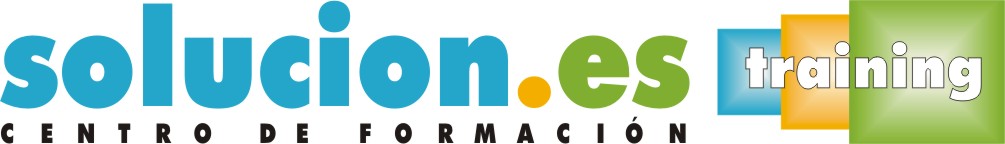  Curso On LineCONTABILIDAD PREVISIONALObjetivos:Analizar y preveer la contabilidad de la empresa.Temario:1. Análisis de los diferentes Métodos de Presupuestación.1.1Presupuestos Rígidos y Presupuestos Flexibles.1.1.1Presupuesto Fijo. 1.1.2Presupuesto Proporcional a niveles de actividad.1.2Balance de Situación Previsional.1.2.1Procedimiento de elaboración. 1.3Cuenta de Resultados Previsional.1.3.1Procedimiento de elaboración.  1.4Presupuesto de Tesorería. 1.4.1Procedimiento de elaboración.  2. Análisis de Desviaciones.2.1Concepto de Desviación y Tipología. 2.1.1Resultado Real / Resultado Previsto.  2.2Origen de Desviaciones.2.2.1Desviaciones por causas internas. 2.2.2Desviaciones por causas externas.2.2.3Desviaciones aleatorias.2.3Medidas correctoras para restablecer el Equilibrio Presupuestario.2.3.1Identificación de las causas. 2.3.2Delimitación de responsabilidad.2.3.3Corrección de Variables.3. Planificación Financiera.3.1Plan de Inversiones y Financiación a largo plazo.3.1.1Inversiones de Inmovilizado. 3.1.2Inversiones de Circulante.3.1.3Financiación y sus fuentes.3.2Balances de Situación previsionales a largo plazo.3.2.1Procedimiento de elaboración. 3.3Cuentas de Resultados previsionales a largo plazo.3.3.1Procedimiento de elaboración. 3.4Presupuesto de Tesorería a largo plazo.3.4.1Procedimiento de elaboración.